MAT STANDARDS IMPLEMENTATION PLAN: MORAYThis Plan is intended to ensure that services in the Integration Authority area are meeting the standards and the respective criteria for each standard as set out in the Drug Deaths Taskforce report: Medication Assisted Treatment standards: access, choice, support published in May 2021.This Plan has been developed by partners and has taken account of the voices of lived and living experience.  The Governance arrangements for local oversight of progress against this Plan, including the role of lived and living experience in this is as follows:This Plan has been signed off on behalf of the delivery partners by:Moray MAT Lead Teresa Green, Mental Health and Drug & Alcohol Service Manager, Health & Social Care Moray.Moray has a multi-disciplinary implementation group taking forward delivery of the MAT standards. Membership includes nursing, medical and mental health staff, social work, third sector and pharmacy representation. There is a sub-group taking forward an improvement project for integrated services pathway redesign using Quality Improvement Methodology, with support from the national MAT Implementation Support Team.  Moray ADP is chaired by the Chief Officer of the Health and Social Care Partnership. Oversight of Drug and Alcohol service delivery and ADP progress is maintained through both H&SC line management and reporting to the IJB as required. The Moray IJB has lived and living experience representation. Developments are underway to strengthen Moray ADPs lived experience participation mechanisms. Moray Chief Officers Group for Public Protection have oversight of Moray ADPs work to reduce drug related deaths, this group is chaired by the Chief Executive of Moray Council and includes the Chief Executive of NHS Grampian, Director of Public Health, Divisional Commander Police Scotland and the Chief Officer of the Health and Social Care Partnership/ADP Chair.NamePositionDelivery PartnerDate signedSimon Boker-IngramChief Officer & ADP ChairMoray H&SC Partnership29/09/2022Roddy BurnsChief ExecutiveMoray Council29/09/2022Caroline HiscoxChief ExecutiveNHS Grampian29/09/2022Kate StephenDivisional CommanderPolice Scotland A Division29/09/2022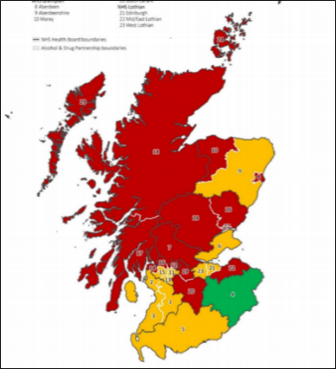 MAT Standard 1:Same Day AccessImplementation StatusImplementation StatusImplementation StatusApr 22Oct 22Apr 23All people accessing services have the option to start MAT from the same day of presentation.This means that instead of waiting for days, weeks or months to get on a medication like methadone or buprenorphine, a person with opioid dependence can have the choice to begin medication on the day they ask for help.RAGRAGRAGAll people accessing services have the option to start MAT from the same day of presentation.This means that instead of waiting for days, weeks or months to get on a medication like methadone or buprenorphine, a person with opioid dependence can have the choice to begin medication on the day they ask for help.EvidenceDataDataXAll people accessing services have the option to start MAT from the same day of presentation.This means that instead of waiting for days, weeks or months to get on a medication like methadone or buprenorphine, a person with opioid dependence can have the choice to begin medication on the day they ask for help.EvidenceProcessProcessXAll people accessing services have the option to start MAT from the same day of presentation.This means that instead of waiting for days, weeks or months to get on a medication like methadone or buprenorphine, a person with opioid dependence can have the choice to begin medication on the day they ask for help.EvidenceExperientialExperientialXIn April 2022 MAT standard 1 was not implemented (red) because there was no evidence that the services in place enable consistent access to same day prescribing for all people or for a defined subgroup. Prescribing guidelines required to be updated to enable same day prescribing. There was not a standard operating procedure to support the safe initiation of same day opioid substitution therapy There was no documented care pathwayThere was no numerical data provided No systematic experiential evidence was providedIn April 2022 MAT standard 1 was not implemented (red) because there was no evidence that the services in place enable consistent access to same day prescribing for all people or for a defined subgroup. Prescribing guidelines required to be updated to enable same day prescribing. There was not a standard operating procedure to support the safe initiation of same day opioid substitution therapy There was no documented care pathwayThere was no numerical data provided No systematic experiential evidence was providedIn April 2022 MAT standard 1 was not implemented (red) because there was no evidence that the services in place enable consistent access to same day prescribing for all people or for a defined subgroup. Prescribing guidelines required to be updated to enable same day prescribing. There was not a standard operating procedure to support the safe initiation of same day opioid substitution therapy There was no documented care pathwayThere was no numerical data provided No systematic experiential evidence was providedIn April 2022 MAT standard 1 was not implemented (red) because there was no evidence that the services in place enable consistent access to same day prescribing for all people or for a defined subgroup. Prescribing guidelines required to be updated to enable same day prescribing. There was not a standard operating procedure to support the safe initiation of same day opioid substitution therapy There was no documented care pathwayThere was no numerical data provided No systematic experiential evidence was providedIn April 2022 MAT standard 1 was not implemented (red) because there was no evidence that the services in place enable consistent access to same day prescribing for all people or for a defined subgroup. Prescribing guidelines required to be updated to enable same day prescribing. There was not a standard operating procedure to support the safe initiation of same day opioid substitution therapy There was no documented care pathwayThere was no numerical data provided No systematic experiential evidence was providedIn April 2022 MAT standard 1 was not implemented (red) because there was no evidence that the services in place enable consistent access to same day prescribing for all people or for a defined subgroup. Prescribing guidelines required to be updated to enable same day prescribing. There was not a standard operating procedure to support the safe initiation of same day opioid substitution therapy There was no documented care pathwayThere was no numerical data provided No systematic experiential evidence was providedIn April 2022 MAT standard 1 was not implemented (red) because there was no evidence that the services in place enable consistent access to same day prescribing for all people or for a defined subgroup. Prescribing guidelines required to be updated to enable same day prescribing. There was not a standard operating procedure to support the safe initiation of same day opioid substitution therapy There was no documented care pathwayThere was no numerical data provided No systematic experiential evidence was providedIn April 2022 MAT standard 1 was not implemented (red) because there was no evidence that the services in place enable consistent access to same day prescribing for all people or for a defined subgroup. Prescribing guidelines required to be updated to enable same day prescribing. There was not a standard operating procedure to support the safe initiation of same day opioid substitution therapy There was no documented care pathwayThere was no numerical data provided No systematic experiential evidence was providedActions/deliverables to implement standard 1Actions/deliverables to implement standard 1Actions/deliverables to implement standard 1Actions/deliverables to implement standard 1LeadLeadTimescales Timescales NHSG Implementation Group -Update Clinical FrameworkNHSG Implementation Group -Update Clinical FrameworkNHSG Implementation Group -Update Clinical FrameworkNHSG Implementation Group -Update Clinical FrameworkFRFRDec 2022Dec 2022NHSG Implementation Group -Develop template for local SOP adaptation. NHSG Implementation Group -Develop template for local SOP adaptation. NHSG Implementation Group -Develop template for local SOP adaptation. NHSG Implementation Group -Develop template for local SOP adaptation. FRFRNov 2022Nov 2022NHSG Implementation Group -Working group to develop same day prescribing guidelines.NHSG Implementation Group -Working group to develop same day prescribing guidelines.NHSG Implementation Group -Working group to develop same day prescribing guidelines.NHSG Implementation Group -Working group to develop same day prescribing guidelines.FRFRNov 2022Nov 2022Employ full-time medical cover to provide supervision for non-medical prescribersEmploy full-time medical cover to provide supervision for non-medical prescribersEmploy full-time medical cover to provide supervision for non-medical prescribersEmploy full-time medical cover to provide supervision for non-medical prescribersBDBDComplete Complete Identify Moray GP clinical lead to support further development of D&A/GP protocolsIdentify Moray GP clinical lead to support further development of D&A/GP protocolsIdentify Moray GP clinical lead to support further development of D&A/GP protocolsIdentify Moray GP clinical lead to support further development of D&A/GP protocolsTGTGASAPASAPEmploy MIDAS Admin/performance support officer postEmploy MIDAS Admin/performance support officer postEmploy MIDAS Admin/performance support officer postEmploy MIDAS Admin/performance support officer postTGTGDelayedDelayedEstablish project charter for QI project to determine sustainable solution to same day prescribing barriersEstablish project charter for QI project to determine sustainable solution to same day prescribing barriersEstablish project charter for QI project to determine sustainable solution to same day prescribing barriersEstablish project charter for QI project to determine sustainable solution to same day prescribing barriersMISTMISTComplete Complete Establish ToR for Moray MAT1 short life working group/QI group 	Establish ToR for Moray MAT1 short life working group/QI group 	Establish ToR for Moray MAT1 short life working group/QI group 	Establish ToR for Moray MAT1 short life working group/QI group 	MISTMISTComplete Complete Test of change: same day prescribing rota and daily huddleTest of change: same day prescribing rota and daily huddleTest of change: same day prescribing rota and daily huddleTest of change: same day prescribing rota and daily huddleSLWGSLWGNov 2022Nov 2022Develop Moray standard operating proceduresDevelop Moray standard operating proceduresDevelop Moray standard operating proceduresDevelop Moray standard operating proceduresSLWGSLWGDec 2022Dec 2022Develop routine data collection and analysis processesDevelop routine data collection and analysis processesDevelop routine data collection and analysis processesDevelop routine data collection and analysis processesTG/LCTG/LCDec 2022Dec 2022Develop systematic capture of experiential evidenceDevelop systematic capture of experiential evidenceDevelop systematic capture of experiential evidenceDevelop systematic capture of experiential evidenceEJ/JJEJ/JJDec 2022Dec 2022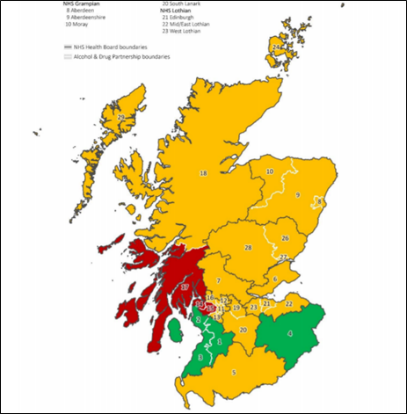 MAT Standard 2: ChoiceImplementation StatusImplementation StatusImplementation StatusApr 22Oct 22Apr 23All people are supported to make an informed choice on what medication to use for MAT and the appropriate dose.People will decide which medication they would like to be prescribed and the most suitable dose options after a discussion with their worker about the effects and side-effects. People will be able to change their decision as circumstances change. There should also be a discussion about dispensing arrangements and this should be reviewed regularly.RAGRAGRAGAll people are supported to make an informed choice on what medication to use for MAT and the appropriate dose.People will decide which medication they would like to be prescribed and the most suitable dose options after a discussion with their worker about the effects and side-effects. People will be able to change their decision as circumstances change. There should also be a discussion about dispensing arrangements and this should be reviewed regularly.EvidenceDataDataXAll people are supported to make an informed choice on what medication to use for MAT and the appropriate dose.People will decide which medication they would like to be prescribed and the most suitable dose options after a discussion with their worker about the effects and side-effects. People will be able to change their decision as circumstances change. There should also be a discussion about dispensing arrangements and this should be reviewed regularly.EvidenceProcessProcess✓All people are supported to make an informed choice on what medication to use for MAT and the appropriate dose.People will decide which medication they would like to be prescribed and the most suitable dose options after a discussion with their worker about the effects and side-effects. People will be able to change their decision as circumstances change. There should also be a discussion about dispensing arrangements and this should be reviewed regularly.EvidenceExperientialExperientialXIn April 22 MAT standard 2 was partially implemented (amber) because despite having the relevant processes in place to ensure that choice is available, there was no data provided on the uptake or data trends of medication choices, or experiential feedback. Process evidence indicated that clinical guidelines include short and long-acting injectable buprenorphine as treatment choices and that all formulations were equally available across all dispensing locations, including a person's home. There were standard operating procedures in place for named patient prescribing and good partnership with community pharmacy. There was no numerical data provided. No systematic experiential evidence was provided.In April 22 MAT standard 2 was partially implemented (amber) because despite having the relevant processes in place to ensure that choice is available, there was no data provided on the uptake or data trends of medication choices, or experiential feedback. Process evidence indicated that clinical guidelines include short and long-acting injectable buprenorphine as treatment choices and that all formulations were equally available across all dispensing locations, including a person's home. There were standard operating procedures in place for named patient prescribing and good partnership with community pharmacy. There was no numerical data provided. No systematic experiential evidence was provided.In April 22 MAT standard 2 was partially implemented (amber) because despite having the relevant processes in place to ensure that choice is available, there was no data provided on the uptake or data trends of medication choices, or experiential feedback. Process evidence indicated that clinical guidelines include short and long-acting injectable buprenorphine as treatment choices and that all formulations were equally available across all dispensing locations, including a person's home. There were standard operating procedures in place for named patient prescribing and good partnership with community pharmacy. There was no numerical data provided. No systematic experiential evidence was provided.In April 22 MAT standard 2 was partially implemented (amber) because despite having the relevant processes in place to ensure that choice is available, there was no data provided on the uptake or data trends of medication choices, or experiential feedback. Process evidence indicated that clinical guidelines include short and long-acting injectable buprenorphine as treatment choices and that all formulations were equally available across all dispensing locations, including a person's home. There were standard operating procedures in place for named patient prescribing and good partnership with community pharmacy. There was no numerical data provided. No systematic experiential evidence was provided.In April 22 MAT standard 2 was partially implemented (amber) because despite having the relevant processes in place to ensure that choice is available, there was no data provided on the uptake or data trends of medication choices, or experiential feedback. Process evidence indicated that clinical guidelines include short and long-acting injectable buprenorphine as treatment choices and that all formulations were equally available across all dispensing locations, including a person's home. There were standard operating procedures in place for named patient prescribing and good partnership with community pharmacy. There was no numerical data provided. No systematic experiential evidence was provided.In April 22 MAT standard 2 was partially implemented (amber) because despite having the relevant processes in place to ensure that choice is available, there was no data provided on the uptake or data trends of medication choices, or experiential feedback. Process evidence indicated that clinical guidelines include short and long-acting injectable buprenorphine as treatment choices and that all formulations were equally available across all dispensing locations, including a person's home. There were standard operating procedures in place for named patient prescribing and good partnership with community pharmacy. There was no numerical data provided. No systematic experiential evidence was provided.In April 22 MAT standard 2 was partially implemented (amber) because despite having the relevant processes in place to ensure that choice is available, there was no data provided on the uptake or data trends of medication choices, or experiential feedback. Process evidence indicated that clinical guidelines include short and long-acting injectable buprenorphine as treatment choices and that all formulations were equally available across all dispensing locations, including a person's home. There were standard operating procedures in place for named patient prescribing and good partnership with community pharmacy. There was no numerical data provided. No systematic experiential evidence was provided.In April 22 MAT standard 2 was partially implemented (amber) because despite having the relevant processes in place to ensure that choice is available, there was no data provided on the uptake or data trends of medication choices, or experiential feedback. Process evidence indicated that clinical guidelines include short and long-acting injectable buprenorphine as treatment choices and that all formulations were equally available across all dispensing locations, including a person's home. There were standard operating procedures in place for named patient prescribing and good partnership with community pharmacy. There was no numerical data provided. No systematic experiential evidence was provided.Actions/deliverables to implement standard 2Actions/deliverables to implement standard 2Actions/deliverables to implement standard 2Actions/deliverables to implement standard 2LeadLeadTimescaleTimescaleNHSG Implementation Group -update clinical frameworkNHSG Implementation Group -update clinical frameworkNHSG Implementation Group -update clinical frameworkNHSG Implementation Group -update clinical frameworkFRFRDec 2022Dec 2022NHSG Implementation Group  -develop info leafletNHSG Implementation Group  -develop info leafletNHSG Implementation Group  -develop info leafletNHSG Implementation Group  -develop info leafletFRFRDec 2022Dec 2022NHSG Implementation Group - working group develop a Methadone GuidelineNHSG Implementation Group - working group develop a Methadone GuidelineNHSG Implementation Group - working group develop a Methadone GuidelineNHSG Implementation Group - working group develop a Methadone GuidelineFRFRFeb 2023Feb 2023Develop local information –following NHSG materialsDevelop local information –following NHSG materialsDevelop local information –following NHSG materialsDevelop local information –following NHSG materialsADPADPFeb 2023Feb 2023Update service paperwork to ensure people have been informed of independent advocacy services Update service paperwork to ensure people have been informed of independent advocacy services Update service paperwork to ensure people have been informed of independent advocacy services Update service paperwork to ensure people have been informed of independent advocacy services TG/JJTG/JJDec 2022Dec 2022Develop routine data collection and analysis processesDevelop routine data collection and analysis processesDevelop routine data collection and analysis processesDevelop routine data collection and analysis processesTG/LCTG/LCDec 2022Dec 2022Develop systematic capture of experiential evidenceDevelop systematic capture of experiential evidenceDevelop systematic capture of experiential evidenceDevelop systematic capture of experiential evidenceEJ/JJEJ/JJDec 2022Dec 2022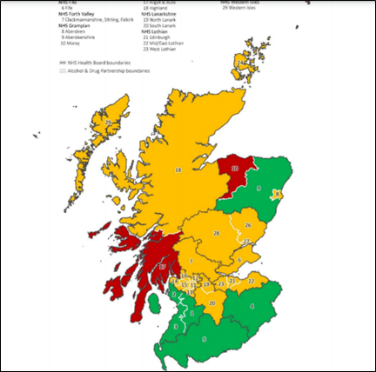 MAT Standard 3: Assertive Outreach and Anticipatory CareImplementation StatusImplementation StatusImplementation StatusApr 22Oct22Apr 23All people at high risk of drug-related harm are proactively identified and offered support to commence or continue MAT.	If a person is thought to be at high risk because of their drug use, then workers from substance use services will contact the person and offer support including MAT.RAGRAGRAGAll people at high risk of drug-related harm are proactively identified and offered support to commence or continue MAT.	If a person is thought to be at high risk because of their drug use, then workers from substance use services will contact the person and offer support including MAT.EvidenceDataDataXAll people at high risk of drug-related harm are proactively identified and offered support to commence or continue MAT.	If a person is thought to be at high risk because of their drug use, then workers from substance use services will contact the person and offer support including MAT.EvidenceProcessProcessXAll people at high risk of drug-related harm are proactively identified and offered support to commence or continue MAT.	If a person is thought to be at high risk because of their drug use, then workers from substance use services will contact the person and offer support including MAT.EvidenceExperientialExperientialXIn April 22 MAT standard 3 was not implemented (red), as there were no documented pathways or processes.Assertive outreach occurred locally, but was not a documented process. Pathways for near fatal overdose or for people at risk of drug harm were not documented.There were significant capacity challenges within Moray to provide outreach services.Numerical data provided on incidents of drug harm were not clear around assertive outreach follow up.In April 22 MAT standard 3 was not implemented (red), as there were no documented pathways or processes.Assertive outreach occurred locally, but was not a documented process. Pathways for near fatal overdose or for people at risk of drug harm were not documented.There were significant capacity challenges within Moray to provide outreach services.Numerical data provided on incidents of drug harm were not clear around assertive outreach follow up.In April 22 MAT standard 3 was not implemented (red), as there were no documented pathways or processes.Assertive outreach occurred locally, but was not a documented process. Pathways for near fatal overdose or for people at risk of drug harm were not documented.There were significant capacity challenges within Moray to provide outreach services.Numerical data provided on incidents of drug harm were not clear around assertive outreach follow up.In April 22 MAT standard 3 was not implemented (red), as there were no documented pathways or processes.Assertive outreach occurred locally, but was not a documented process. Pathways for near fatal overdose or for people at risk of drug harm were not documented.There were significant capacity challenges within Moray to provide outreach services.Numerical data provided on incidents of drug harm were not clear around assertive outreach follow up.In April 22 MAT standard 3 was not implemented (red), as there were no documented pathways or processes.Assertive outreach occurred locally, but was not a documented process. Pathways for near fatal overdose or for people at risk of drug harm were not documented.There were significant capacity challenges within Moray to provide outreach services.Numerical data provided on incidents of drug harm were not clear around assertive outreach follow up.In April 22 MAT standard 3 was not implemented (red), as there were no documented pathways or processes.Assertive outreach occurred locally, but was not a documented process. Pathways for near fatal overdose or for people at risk of drug harm were not documented.There were significant capacity challenges within Moray to provide outreach services.Numerical data provided on incidents of drug harm were not clear around assertive outreach follow up.In April 22 MAT standard 3 was not implemented (red), as there were no documented pathways or processes.Assertive outreach occurred locally, but was not a documented process. Pathways for near fatal overdose or for people at risk of drug harm were not documented.There were significant capacity challenges within Moray to provide outreach services.Numerical data provided on incidents of drug harm were not clear around assertive outreach follow up.In April 22 MAT standard 3 was not implemented (red), as there were no documented pathways or processes.Assertive outreach occurred locally, but was not a documented process. Pathways for near fatal overdose or for people at risk of drug harm were not documented.There were significant capacity challenges within Moray to provide outreach services.Numerical data provided on incidents of drug harm were not clear around assertive outreach follow up.Actions/deliverables to implement standard 3Actions/deliverables to implement standard 3Actions/deliverables to implement standard 3Actions/deliverables to implement standard 3LeadLeadTimescaleTimescaleAnticipatory care planning requirement being included in Pan Grampian Clinical FrameworkAnticipatory care planning requirement being included in Pan Grampian Clinical FrameworkAnticipatory care planning requirement being included in Pan Grampian Clinical FrameworkAnticipatory care planning requirement being included in Pan Grampian Clinical FrameworkFRFRDec 2022Dec 2022Establish process chart during/following QI workshop for Mat 1/Mat 4Establish process chart during/following QI workshop for Mat 1/Mat 4Establish process chart during/following QI workshop for Mat 1/Mat 4Establish process chart during/following QI workshop for Mat 1/Mat 4CL.CL.Sep 2022Sep 2022Establish ToR for MAT3/4 short life working group (tbc transfer to Operation Protector Partnership)Establish ToR for MAT3/4 short life working group (tbc transfer to Operation Protector Partnership)Establish ToR for MAT3/4 short life working group (tbc transfer to Operation Protector Partnership)Establish ToR for MAT3/4 short life working group (tbc transfer to Operation Protector Partnership)TGTGSep 2022Sep 2022Establish central SPOC/general email address to triage SAS notificationsEstablish central SPOC/general email address to triage SAS notificationsEstablish central SPOC/general email address to triage SAS notificationsEstablish central SPOC/general email address to triage SAS notificationsLMLMDec 2022Dec 2022Develop Moray wide pathway/process for response to non-fatal overdose/high risk of harm notificationsDevelop Moray wide pathway/process for response to non-fatal overdose/high risk of harm notificationsDevelop Moray wide pathway/process for response to non-fatal overdose/high risk of harm notificationsDevelop Moray wide pathway/process for response to non-fatal overdose/high risk of harm notificationsSLWGSLWGJan 2023Jan 2023Revise MARs process to explicitly incorporate/refer to assertive outreach and NFO pathway Revise MARs process to explicitly incorporate/refer to assertive outreach and NFO pathway Revise MARs process to explicitly incorporate/refer to assertive outreach and NFO pathway Revise MARs process to explicitly incorporate/refer to assertive outreach and NFO pathway TGTGFeb 2023Feb 2023Develop routine data collection and analysis processesDevelop routine data collection and analysis processesDevelop routine data collection and analysis processesDevelop routine data collection and analysis processesTG/LCTG/LCJan 2023Jan 2023Develop systematic capture of experiential evidenceDevelop systematic capture of experiential evidenceDevelop systematic capture of experiential evidenceDevelop systematic capture of experiential evidenceEJ/JJEJ/JJJan 2023Jan 2023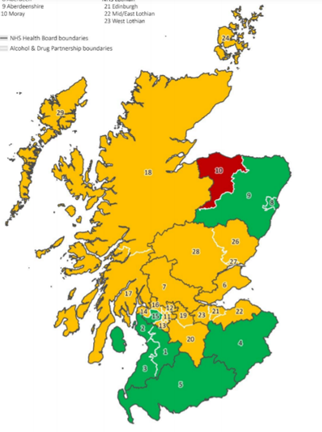 MAT Standard 4: Harm ReductionImplementation StatusImplementation StatusImplementation StatusApr 22Oct 22Oct 22Apr 23All people are offered evidence-based harm reduction at the point of MAT delivery. While a person is in treatment and prescribed medication, they are still able to access harm reduction services – for example, needles and syringes, BBV testing, injecting risk assessments, wound care and naloxone.They would be able to receive these from a range of providers including their treatment service, and this would not affect their treatment or prescription.RAGRAGRAGAll people are offered evidence-based harm reduction at the point of MAT delivery. While a person is in treatment and prescribed medication, they are still able to access harm reduction services – for example, needles and syringes, BBV testing, injecting risk assessments, wound care and naloxone.They would be able to receive these from a range of providers including their treatment service, and this would not affect their treatment or prescription.EvidenceDataDataXAll people are offered evidence-based harm reduction at the point of MAT delivery. While a person is in treatment and prescribed medication, they are still able to access harm reduction services – for example, needles and syringes, BBV testing, injecting risk assessments, wound care and naloxone.They would be able to receive these from a range of providers including their treatment service, and this would not affect their treatment or prescription.EvidenceProcessProcessXAll people are offered evidence-based harm reduction at the point of MAT delivery. While a person is in treatment and prescribed medication, they are still able to access harm reduction services – for example, needles and syringes, BBV testing, injecting risk assessments, wound care and naloxone.They would be able to receive these from a range of providers including their treatment service, and this would not affect their treatment or prescription.EvidenceExperientialExperientialXIn April 22 MAT standard 4 was not implemented (red) as the core interventions (naloxone, injection equipment, blood borne virus testing) were not consistently available at the same time and place as all MAT appointments There were no documented processes in place There was no formal process in place for assessing injecting related risk, or guidance on harm reduction advice Injecting equipment provision was mainly delivered from the direct access service, and some local pharmacies.MIDAS accommodation presents challenges in delivering MAT and harm reduction interventions.In April 22 MAT standard 4 was not implemented (red) as the core interventions (naloxone, injection equipment, blood borne virus testing) were not consistently available at the same time and place as all MAT appointments There were no documented processes in place There was no formal process in place for assessing injecting related risk, or guidance on harm reduction advice Injecting equipment provision was mainly delivered from the direct access service, and some local pharmacies.MIDAS accommodation presents challenges in delivering MAT and harm reduction interventions.In April 22 MAT standard 4 was not implemented (red) as the core interventions (naloxone, injection equipment, blood borne virus testing) were not consistently available at the same time and place as all MAT appointments There were no documented processes in place There was no formal process in place for assessing injecting related risk, or guidance on harm reduction advice Injecting equipment provision was mainly delivered from the direct access service, and some local pharmacies.MIDAS accommodation presents challenges in delivering MAT and harm reduction interventions.In April 22 MAT standard 4 was not implemented (red) as the core interventions (naloxone, injection equipment, blood borne virus testing) were not consistently available at the same time and place as all MAT appointments There were no documented processes in place There was no formal process in place for assessing injecting related risk, or guidance on harm reduction advice Injecting equipment provision was mainly delivered from the direct access service, and some local pharmacies.MIDAS accommodation presents challenges in delivering MAT and harm reduction interventions.In April 22 MAT standard 4 was not implemented (red) as the core interventions (naloxone, injection equipment, blood borne virus testing) were not consistently available at the same time and place as all MAT appointments There were no documented processes in place There was no formal process in place for assessing injecting related risk, or guidance on harm reduction advice Injecting equipment provision was mainly delivered from the direct access service, and some local pharmacies.MIDAS accommodation presents challenges in delivering MAT and harm reduction interventions.In April 22 MAT standard 4 was not implemented (red) as the core interventions (naloxone, injection equipment, blood borne virus testing) were not consistently available at the same time and place as all MAT appointments There were no documented processes in place There was no formal process in place for assessing injecting related risk, or guidance on harm reduction advice Injecting equipment provision was mainly delivered from the direct access service, and some local pharmacies.MIDAS accommodation presents challenges in delivering MAT and harm reduction interventions.In April 22 MAT standard 4 was not implemented (red) as the core interventions (naloxone, injection equipment, blood borne virus testing) were not consistently available at the same time and place as all MAT appointments There were no documented processes in place There was no formal process in place for assessing injecting related risk, or guidance on harm reduction advice Injecting equipment provision was mainly delivered from the direct access service, and some local pharmacies.MIDAS accommodation presents challenges in delivering MAT and harm reduction interventions.In April 22 MAT standard 4 was not implemented (red) as the core interventions (naloxone, injection equipment, blood borne virus testing) were not consistently available at the same time and place as all MAT appointments There were no documented processes in place There was no formal process in place for assessing injecting related risk, or guidance on harm reduction advice Injecting equipment provision was mainly delivered from the direct access service, and some local pharmacies.MIDAS accommodation presents challenges in delivering MAT and harm reduction interventions.In April 22 MAT standard 4 was not implemented (red) as the core interventions (naloxone, injection equipment, blood borne virus testing) were not consistently available at the same time and place as all MAT appointments There were no documented processes in place There was no formal process in place for assessing injecting related risk, or guidance on harm reduction advice Injecting equipment provision was mainly delivered from the direct access service, and some local pharmacies.MIDAS accommodation presents challenges in delivering MAT and harm reduction interventions.Actions/deliverables to implement standard 4Actions/deliverables to implement standard 4Actions/deliverables to implement standard 4Actions/deliverables to implement standard 4LeadLeadLeadTimescaleTimescaleSecure alternative premises for MIDAS –delivery required within a clinical & therapeutic environmentSecure alternative premises for MIDAS –delivery required within a clinical & therapeutic environmentSecure alternative premises for MIDAS –delivery required within a clinical & therapeutic environmentSecure alternative premises for MIDAS –delivery required within a clinical & therapeutic environmentTGTGTGDelayedDelayedConduct benchmarking exercise to document all harm reduction processes currently in placeConduct benchmarking exercise to document all harm reduction processes currently in placeConduct benchmarking exercise to document all harm reduction processes currently in placeConduct benchmarking exercise to document all harm reduction processes currently in placeLM/JJLM/JJLM/JJCompleteCompleteDevelop protocol and process for MIDAS delivery of harm reduction during outreach MAT appointmentsDevelop protocol and process for MIDAS delivery of harm reduction during outreach MAT appointmentsDevelop protocol and process for MIDAS delivery of harm reduction during outreach MAT appointmentsDevelop protocol and process for MIDAS delivery of harm reduction during outreach MAT appointmentsTG/LMTG/LMTG/LMNov 2022Nov 2022Establish partnership workforce training plan for harm reduction, including wound managementEstablish partnership workforce training plan for harm reduction, including wound managementEstablish partnership workforce training plan for harm reduction, including wound managementEstablish partnership workforce training plan for harm reduction, including wound managementFRFRFRDec 2022Dec 2022Moray wide process/practice standards for all harm reduction interventions -inc wound managementMoray wide process/practice standards for all harm reduction interventions -inc wound managementMoray wide process/practice standards for all harm reduction interventions -inc wound managementMoray wide process/practice standards for all harm reduction interventions -inc wound managementSLWGSLWGSLWGDec 2022Dec 2022Develop routine data collection and analysis processesDevelop routine data collection and analysis processesDevelop routine data collection and analysis processesDevelop routine data collection and analysis processesTG/LCTG/LCTG/LCDec 2022Dec 2022Develop systematic capture of experiential evidenceDevelop systematic capture of experiential evidenceDevelop systematic capture of experiential evidenceDevelop systematic capture of experiential evidenceEJ/JJEJ/JJEJ/JJJan 2022Jan 2022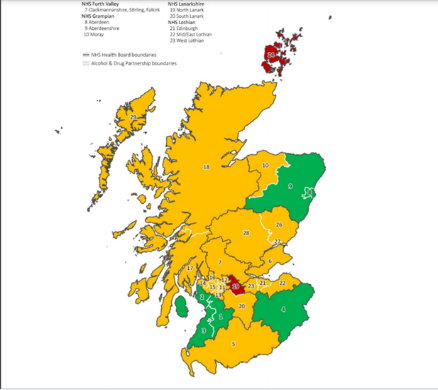 MAT Standard 5: RetentionImplementation StatusImplementation StatusImplementation StatusApr 22Oct22Oct22Apr 23All people will receive support to remain in treatment for as long as requested.	A person is given support to stay in treatment for as long as they like and at key transition times such as leaving hospital or prison. People are not put out of treatment. There should be no unplanned discharges. When people do wish to leave treatment they can discuss this with the service, and the service will provide support to ensure people leave treatment safely. Treatment services value the treatment they provide to all the people who are in their care. People will be supported to stay in treatment especially at times when things are difficult for them.RAGRAGRAGAll people will receive support to remain in treatment for as long as requested.	A person is given support to stay in treatment for as long as they like and at key transition times such as leaving hospital or prison. People are not put out of treatment. There should be no unplanned discharges. When people do wish to leave treatment they can discuss this with the service, and the service will provide support to ensure people leave treatment safely. Treatment services value the treatment they provide to all the people who are in their care. People will be supported to stay in treatment especially at times when things are difficult for them.EvidenceDataDataXAll people will receive support to remain in treatment for as long as requested.	A person is given support to stay in treatment for as long as they like and at key transition times such as leaving hospital or prison. People are not put out of treatment. There should be no unplanned discharges. When people do wish to leave treatment they can discuss this with the service, and the service will provide support to ensure people leave treatment safely. Treatment services value the treatment they provide to all the people who are in their care. People will be supported to stay in treatment especially at times when things are difficult for them.EvidenceProcessProcess✓All people will receive support to remain in treatment for as long as requested.	A person is given support to stay in treatment for as long as they like and at key transition times such as leaving hospital or prison. People are not put out of treatment. There should be no unplanned discharges. When people do wish to leave treatment they can discuss this with the service, and the service will provide support to ensure people leave treatment safely. Treatment services value the treatment they provide to all the people who are in their care. People will be supported to stay in treatment especially at times when things are difficult for them.EvidenceExperientialExperientialXIn April 2022 MAT standard 5 was partially implemented (Amber) as documented process evidence were not available to demonstrate different models of care.There were no formal service improvement plans in place, and although people were followed up when they disengage with treatment, there was no documented process in place for this. In April 2022 MAT standard 5 was partially implemented (Amber) as documented process evidence were not available to demonstrate different models of care.There were no formal service improvement plans in place, and although people were followed up when they disengage with treatment, there was no documented process in place for this. In April 2022 MAT standard 5 was partially implemented (Amber) as documented process evidence were not available to demonstrate different models of care.There were no formal service improvement plans in place, and although people were followed up when they disengage with treatment, there was no documented process in place for this. In April 2022 MAT standard 5 was partially implemented (Amber) as documented process evidence were not available to demonstrate different models of care.There were no formal service improvement plans in place, and although people were followed up when they disengage with treatment, there was no documented process in place for this. In April 2022 MAT standard 5 was partially implemented (Amber) as documented process evidence were not available to demonstrate different models of care.There were no formal service improvement plans in place, and although people were followed up when they disengage with treatment, there was no documented process in place for this. In April 2022 MAT standard 5 was partially implemented (Amber) as documented process evidence were not available to demonstrate different models of care.There were no formal service improvement plans in place, and although people were followed up when they disengage with treatment, there was no documented process in place for this. In April 2022 MAT standard 5 was partially implemented (Amber) as documented process evidence were not available to demonstrate different models of care.There were no formal service improvement plans in place, and although people were followed up when they disengage with treatment, there was no documented process in place for this. In April 2022 MAT standard 5 was partially implemented (Amber) as documented process evidence were not available to demonstrate different models of care.There were no formal service improvement plans in place, and although people were followed up when they disengage with treatment, there was no documented process in place for this. In April 2022 MAT standard 5 was partially implemented (Amber) as documented process evidence were not available to demonstrate different models of care.There were no formal service improvement plans in place, and although people were followed up when they disengage with treatment, there was no documented process in place for this. Actions/deliverables to implement standard 5Actions/deliverables to implement standard 5Actions/deliverables to implement standard 5Actions/deliverables to implement standard 5LeadLeadLeadTimescaleTimescaleAnticipatory care planning requirement being included in Pan Grampian Clinical FrameworkAnticipatory care planning requirement being included in Pan Grampian Clinical FrameworkAnticipatory care planning requirement being included in Pan Grampian Clinical FrameworkAnticipatory care planning requirement being included in Pan Grampian Clinical FrameworkFRFRFRDec 2022Dec 2022Develop Standard operating procedure for D&A case management in MorayDevelop Standard operating procedure for D&A case management in MorayDevelop Standard operating procedure for D&A case management in MorayDevelop Standard operating procedure for D&A case management in MoraySLWGSLWGSLWGOct 22Oct 22Establish shared practice standards/anticipatory care for unplanned discharges/non-attendance.Establish shared practice standards/anticipatory care for unplanned discharges/non-attendance.Establish shared practice standards/anticipatory care for unplanned discharges/non-attendance.Establish shared practice standards/anticipatory care for unplanned discharges/non-attendance.SLWGSLWGSLWGDec 22Dec 22Develop Service Improvement Plans & monitoring/reporting of caseloads, audits & analysisDevelop Service Improvement Plans & monitoring/reporting of caseloads, audits & analysisDevelop Service Improvement Plans & monitoring/reporting of caseloads, audits & analysisDevelop Service Improvement Plans & monitoring/reporting of caseloads, audits & analysisTG/LCTG/LCTG/LCDec 22Dec 22Develop routine data collection and analysis processesDevelop routine data collection and analysis processesDevelop routine data collection and analysis processesDevelop routine data collection and analysis processesTG/LCTG/LCTG/LCJan 23Jan 23Develop systematic capture of experiential evidenceDevelop systematic capture of experiential evidenceDevelop systematic capture of experiential evidenceDevelop systematic capture of experiential evidenceEJ/JJEJ/JJEJ/JJJan 23Jan 23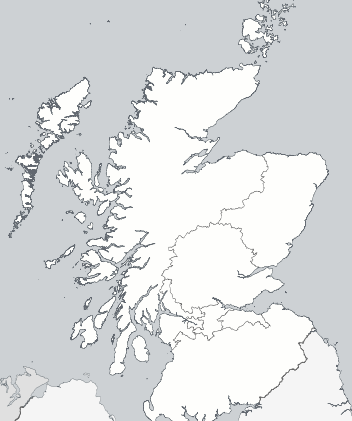 MAT Standard 6: Psychological SupportImplementation StatusImplementation StatusImplementation StatusApr 22Oct22Apr 23The system that provides MAT is psychologically informed (tier 1); routinely delivers evidence-based low intensity psychosocial interventions (tier 2); and supports individuals to grow social networks. This standard focuses on the key role that positive relationships and social connection have to play in people's recovery. Services recognise that for many people, substances have been used as a way to cope with difficult emotions and issues from the past. Services will aim to support people to develop positive relationships and new ways of coping as these are just as important as having the right medication.RAGRAGRAG-The system that provides MAT is psychologically informed (tier 1); routinely delivers evidence-based low intensity psychosocial interventions (tier 2); and supports individuals to grow social networks. This standard focuses on the key role that positive relationships and social connection have to play in people's recovery. Services recognise that for many people, substances have been used as a way to cope with difficult emotions and issues from the past. Services will aim to support people to develop positive relationships and new ways of coping as these are just as important as having the right medication.EvidenceDataData-The system that provides MAT is psychologically informed (tier 1); routinely delivers evidence-based low intensity psychosocial interventions (tier 2); and supports individuals to grow social networks. This standard focuses on the key role that positive relationships and social connection have to play in people's recovery. Services recognise that for many people, substances have been used as a way to cope with difficult emotions and issues from the past. Services will aim to support people to develop positive relationships and new ways of coping as these are just as important as having the right medication.EvidenceProcessProcess-The system that provides MAT is psychologically informed (tier 1); routinely delivers evidence-based low intensity psychosocial interventions (tier 2); and supports individuals to grow social networks. This standard focuses on the key role that positive relationships and social connection have to play in people's recovery. Services recognise that for many people, substances have been used as a way to cope with difficult emotions and issues from the past. Services will aim to support people to develop positive relationships and new ways of coping as these are just as important as having the right medication.EvidenceExperientialExperiential-Self-assessment for MAT standard 6 will be conducted in April 2023Self-assessment for MAT standard 6 will be conducted in April 2023Self-assessment for MAT standard 6 will be conducted in April 2023Self-assessment for MAT standard 6 will be conducted in April 2023Self-assessment for MAT standard 6 will be conducted in April 2023Self-assessment for MAT standard 6 will be conducted in April 2023Self-assessment for MAT standard 6 will be conducted in April 2023Self-assessment for MAT standard 6 will be conducted in April 2023Actions/deliverables to implement standard 6Actions/deliverables to implement standard 6Actions/deliverables to implement standard 6LeadTimescaleTimescaleTimescaleTimescaleRecruitment of MIDAS Psychologist postRecruitment of MIDAS Psychologist postRecruitment of MIDAS Psychologist postTGCompleteCompleteCompleteCompleteTrauma Based Deep DiveTrauma Based Deep DiveTrauma Based Deep DiveTG/EJMar 2023Mar 2023Mar 2023Mar 2023Establish Training Needs Assessment Establish Training Needs Assessment Establish Training Needs Assessment TG/EJJan 2023Jan 2023Jan 2023Jan 2023Establish a staff Training PlanEstablish a staff Training PlanEstablish a staff Training PlanTG/EJFeb 2023Feb 2023Feb 2023Feb 2023Develop Psychological Therapies PathwayDevelop Psychological Therapies PathwayDevelop Psychological Therapies PathwaySLWGMar 2023Mar 2023Mar 2023Mar 2023Develop routine data collection and analysis processesDevelop routine data collection and analysis processesDevelop routine data collection and analysis processesTG/LCJan-Mar 23Jan-Mar 23Jan-Mar 23Jan-Mar 23Develop systematic capture of experiential evidenceDevelop systematic capture of experiential evidenceDevelop systematic capture of experiential evidenceEJ/JJJan-Mar 23Jan-Mar 23Jan-Mar 23Jan-Mar 23MAT Standard 7: Primary CareImplementation StatusImplementation StatusApr 22Oct22Apr 23All people have the option of MAT shared with Primary Care. People who choose to will be able to receive medication or support through primary care providers. These may include GPs and community pharmacy. Care provided would depend on the GP or community pharmacist as well as the specialist treatment service.RAGRAG-All people have the option of MAT shared with Primary Care. People who choose to will be able to receive medication or support through primary care providers. These may include GPs and community pharmacy. Care provided would depend on the GP or community pharmacist as well as the specialist treatment service.EvidenceData-All people have the option of MAT shared with Primary Care. People who choose to will be able to receive medication or support through primary care providers. These may include GPs and community pharmacy. Care provided would depend on the GP or community pharmacist as well as the specialist treatment service.EvidenceProcess-All people have the option of MAT shared with Primary Care. People who choose to will be able to receive medication or support through primary care providers. These may include GPs and community pharmacy. Care provided would depend on the GP or community pharmacist as well as the specialist treatment service.EvidenceExperiential-Self-assessment for MAT standard 7 will be conducted in April 2023Self-assessment for MAT standard 7 will be conducted in April 2023Self-assessment for MAT standard 7 will be conducted in April 2023Self-assessment for MAT standard 7 will be conducted in April 2023Self-assessment for MAT standard 7 will be conducted in April 2023Self-assessment for MAT standard 7 will be conducted in April 2023Self-assessment for MAT standard 7 will be conducted in April 2023Actions/deliverables to implement standard 7Actions/deliverables to implement standard 7Actions/deliverables to implement standard 7LeadTimescaleTimescaleTimescaleNHSG Implementation Group  -Refresh of GP Local Enhanced Service ContractNHSG Implementation Group  -Refresh of GP Local Enhanced Service ContractNHSG Implementation Group  -Refresh of GP Local Enhanced Service ContractSRDec 23Dec 23Dec 23Further develop shared care protocol with primary careFurther develop shared care protocol with primary careFurther develop shared care protocol with primary careSLWGJan 23Jan 23Jan 23Review ISA to include Community PharmacyReview ISA to include Community PharmacyReview ISA to include Community PharmacySLWGFeb 23Feb 23Feb 23Develop routine data collection and analysis processesDevelop routine data collection and analysis processesDevelop routine data collection and analysis processesTG/LCJan-Mar 23Jan-Mar 23Jan-Mar 23Develop systematic capture of experiential evidenceDevelop systematic capture of experiential evidenceDevelop systematic capture of experiential evidenceEJ/JJJan-Mar 23Jan-Mar 23Jan-Mar 23MAT Standard 8: Advocacy and Social SupportImplementation StatusImplementation StatusApr 22Oct22Apr 23All people have access to independent advocacy and support for housing, welfare and income needs. People have the right to ask for a worker who will support them with any help they need with housing, welfare or income. This worker will support people when using services, make sure they get what best suits them and that they are treated fairly.RAGRAG-All people have access to independent advocacy and support for housing, welfare and income needs. People have the right to ask for a worker who will support them with any help they need with housing, welfare or income. This worker will support people when using services, make sure they get what best suits them and that they are treated fairly.EvidenceData-All people have access to independent advocacy and support for housing, welfare and income needs. People have the right to ask for a worker who will support them with any help they need with housing, welfare or income. This worker will support people when using services, make sure they get what best suits them and that they are treated fairly.EvidenceProcess-All people have access to independent advocacy and support for housing, welfare and income needs. People have the right to ask for a worker who will support them with any help they need with housing, welfare or income. This worker will support people when using services, make sure they get what best suits them and that they are treated fairly.EvidenceExperiential-Self-assessment for MAT standard 8 will be conducted in April 2023Self-assessment for MAT standard 8 will be conducted in April 2023Self-assessment for MAT standard 8 will be conducted in April 2023Self-assessment for MAT standard 8 will be conducted in April 2023Self-assessment for MAT standard 8 will be conducted in April 2023Self-assessment for MAT standard 8 will be conducted in April 2023Self-assessment for MAT standard 8 will be conducted in April 2023Actions/deliverables to implement standard 8Actions/deliverables to implement standard 8Actions/deliverables to implement standard 8LeadTimescaleTimescaleTimescaleUpdate service paperwork to ensure people have been informed of independent advocacy services Update service paperwork to ensure people have been informed of independent advocacy services Update service paperwork to ensure people have been informed of independent advocacy services TG/JJDec 2022Dec 2022Dec 2022Recruitment of Arrows lived experience/recover community development workerRecruitment of Arrows lived experience/recover community development workerRecruitment of Arrows lived experience/recover community development workerJJDec 2022Dec 2022Dec 2022Develop staff guidance and practice standards re offering advocacy and follow up reviewsDevelop staff guidance and practice standards re offering advocacy and follow up reviewsDevelop staff guidance and practice standards re offering advocacy and follow up reviewsTG/EJJan 2023Jan 2023Jan 2023Monitor and review capacity of Advocacy Service contractMonitor and review capacity of Advocacy Service contractMonitor and review capacity of Advocacy Service contractEJ/TWJan-Mar 23Jan-Mar 23Jan-Mar 23Review referral and support pathway with Housing and welfare benefits serviceReview referral and support pathway with Housing and welfare benefits serviceReview referral and support pathway with Housing and welfare benefits serviceSLWGApril 23April 23April 23Develop routine data collection and analysis processesDevelop routine data collection and analysis processesDevelop routine data collection and analysis processesTG/LCJan-Mar 23Jan-Mar 23Jan-Mar 23Develop systematic capture of experiential evidenceDevelop systematic capture of experiential evidenceDevelop systematic capture of experiential evidenceEJ/JJJan-Mar 23Jan-Mar 23Jan-Mar 23MAT Standard 9: Mental healthImplementation StatusImplementation StatusApr 22Oct22Apr 23All people with co-occurring drug use and mental health difficulties can receive mental health care at the point of MAT delivery. People have the right to ask for support with mental health problems and to engage in mental health treatment while being supported as part of their drug treatment and care.RAGRAG-All people with co-occurring drug use and mental health difficulties can receive mental health care at the point of MAT delivery. People have the right to ask for support with mental health problems and to engage in mental health treatment while being supported as part of their drug treatment and care.EvidenceData-All people with co-occurring drug use and mental health difficulties can receive mental health care at the point of MAT delivery. People have the right to ask for support with mental health problems and to engage in mental health treatment while being supported as part of their drug treatment and care.EvidenceProcess-All people with co-occurring drug use and mental health difficulties can receive mental health care at the point of MAT delivery. People have the right to ask for support with mental health problems and to engage in mental health treatment while being supported as part of their drug treatment and care.EvidenceExperiential-Self-assessment for MAT standard 9 will be conducted in April 2023Self-assessment for MAT standard 9 will be conducted in April 2023Self-assessment for MAT standard 9 will be conducted in April 2023Self-assessment for MAT standard 9 will be conducted in April 2023Self-assessment for MAT standard 9 will be conducted in April 2023Self-assessment for MAT standard 9 will be conducted in April 2023Self-assessment for MAT standard 9 will be conducted in April 2023Actions/deliverables to implement standard 9Actions/deliverables to implement standard 9Actions/deliverables to implement standard 9LeadTimescaleTimescaleTimescaleRecruitment of MIDAS Psychologist postRecruitment of MIDAS Psychologist postRecruitment of MIDAS Psychologist postTGCompleteCompleteCompleteTrauma Based Deep DiveTrauma Based Deep DiveTrauma Based Deep DiveTG/EJMar 2023Mar 2023Mar 2023Establish Training Needs Assessment Establish Training Needs Assessment Establish Training Needs Assessment TG/EJJan 2023Jan 2023Jan 2023Establish a staff Training PlanEstablish a staff Training PlanEstablish a staff Training PlanTG/EJFeb 2023Feb 2023Feb 2023Develop Psychological Therapies PathwayDevelop Psychological Therapies PathwayDevelop Psychological Therapies PathwaySLWGMar 2023Mar 2023Mar 2023Develop routine data collection and analysis processesDevelop routine data collection and analysis processesDevelop routine data collection and analysis processesTG/LCJan-Mar 23Jan-Mar 23Jan-Mar 23Develop systematic capture of experiential evidenceDevelop systematic capture of experiential evidenceDevelop systematic capture of experiential evidenceEJ/JJJan-Mar 23Jan-Mar 23Jan-Mar 23MAT Standard 10: Implementation StatusImplementation StatusApr 22Oct22Apr 23All people receive trauma informed care. The treatment service people use recognises that many people who use their service may have experienced trauma, and that this may continue to impact on them in various ways.The services available and the people who work there, will respond in a way that supports people to access, and remain in, services for as long as they need to, in order to get the most from treatment. They will also offer people the kind of relationship that promotes recovery, does not cause further trauma or harm, and builds resilience.RAGRAG-All people receive trauma informed care. The treatment service people use recognises that many people who use their service may have experienced trauma, and that this may continue to impact on them in various ways.The services available and the people who work there, will respond in a way that supports people to access, and remain in, services for as long as they need to, in order to get the most from treatment. They will also offer people the kind of relationship that promotes recovery, does not cause further trauma or harm, and builds resilience.EvidenceData-All people receive trauma informed care. The treatment service people use recognises that many people who use their service may have experienced trauma, and that this may continue to impact on them in various ways.The services available and the people who work there, will respond in a way that supports people to access, and remain in, services for as long as they need to, in order to get the most from treatment. They will also offer people the kind of relationship that promotes recovery, does not cause further trauma or harm, and builds resilience.EvidenceProcess-All people receive trauma informed care. The treatment service people use recognises that many people who use their service may have experienced trauma, and that this may continue to impact on them in various ways.The services available and the people who work there, will respond in a way that supports people to access, and remain in, services for as long as they need to, in order to get the most from treatment. They will also offer people the kind of relationship that promotes recovery, does not cause further trauma or harm, and builds resilience.EvidenceExperiential-Self-assessment for MAT standard 10 will be conducted in April 2023Self-assessment for MAT standard 10 will be conducted in April 2023Self-assessment for MAT standard 10 will be conducted in April 2023Self-assessment for MAT standard 10 will be conducted in April 2023Self-assessment for MAT standard 10 will be conducted in April 2023Self-assessment for MAT standard 10 will be conducted in April 2023Self-assessment for MAT standard 10 will be conducted in April 2023Actions/deliverables to implement standard 10Actions/deliverables to implement standard 10Actions/deliverables to implement standard 10LeadTimescaleTimescaleTimescaleRecruitment of MIDAS Psychologist post		Recruitment of MIDAS Psychologist post		Recruitment of MIDAS Psychologist post		TGCompleteCompleteCompleteTrauma Based Deep DiveTrauma Based Deep DiveTrauma Based Deep DiveTG/EJMar 2023Mar 2023Mar 2023Establish Training Needs Assessment Establish Training Needs Assessment Establish Training Needs Assessment TG/EJJan 2023Jan 2023Jan 2023Establish a staff Training PlanEstablish a staff Training PlanEstablish a staff Training PlanTG/EJFeb 2023Feb 2023Feb 2023Develop routine data collection and analysis processesDevelop routine data collection and analysis processesDevelop routine data collection and analysis processesTG/LCJan-Mar 23Jan-Mar 23Jan-Mar 23Develop systematic capture of experiential evidenceDevelop systematic capture of experiential evidenceDevelop systematic capture of experiential evidenceEJ/JJJan-Mar 23Jan-Mar 23Jan-Mar 23